اسم المكتب/اسم المكتب/اسم المكتب/مكتب الملز.مكتب الملز.اليوم/اليوم/الأربعاء.الأربعاء.الأربعاء.الأربعاء.الدرجةاسم المدرسة/اسم المدرسة/اسم المدرسة/المتوسطة 19تق - المتوسطة 163.المتوسطة 19تق - المتوسطة 163.التاريخ/التاريخ/25 / 6 / 1444 هـ25 / 6 / 1444 هـ25 / 6 / 1444 هـ25 / 6 / 1444 هـالصف/الصف/الصف/الثاني المتوسط.الثاني المتوسط.الزمن/الزمن/80 دقيقة.80 دقيقة.80 دقيقة.80 دقيقة.20الاختبار الدوري الأول - الفصل الرابع: النسبة المئوية - الفصل الخامس: الهندسة والاستدلال المكاني.الاختبار الدوري الأول - الفصل الرابع: النسبة المئوية - الفصل الخامس: الهندسة والاستدلال المكاني.الاختبار الدوري الأول - الفصل الرابع: النسبة المئوية - الفصل الخامس: الهندسة والاستدلال المكاني.الاختبار الدوري الأول - الفصل الرابع: النسبة المئوية - الفصل الخامس: الهندسة والاستدلال المكاني.الاختبار الدوري الأول - الفصل الرابع: النسبة المئوية - الفصل الخامس: الهندسة والاستدلال المكاني.الاختبار الدوري الأول - الفصل الرابع: النسبة المئوية - الفصل الخامس: الهندسة والاستدلال المكاني.الاختبار الدوري الأول - الفصل الرابع: النسبة المئوية - الفصل الخامس: الهندسة والاستدلال المكاني.الاختبار الدوري الأول - الفصل الرابع: النسبة المئوية - الفصل الخامس: الهندسة والاستدلال المكاني.الاختبار الدوري الأول - الفصل الرابع: النسبة المئوية - الفصل الخامس: الهندسة والاستدلال المكاني.الاختبار الدوري الأول - الفصل الرابع: النسبة المئوية - الفصل الخامس: الهندسة والاستدلال المكاني.الاختبار الدوري الأول - الفصل الرابع: النسبة المئوية - الفصل الخامس: الهندسة والاستدلال المكاني.الاختبار الدوري الأول - الفصل الرابع: النسبة المئوية - الفصل الخامس: الهندسة والاستدلال المكاني.اسم الطالبة/اسم الطالبة/الفصل/الفصل/الفصل/السؤال الأول: لكل فقرة من (1) إلى (13) أربع خيارات، اختاري الخيار الصحيح فقط:السؤال الأول: لكل فقرة من (1) إلى (13) أربع خيارات، اختاري الخيار الصحيح فقط:السؤال الأول: لكل فقرة من (1) إلى (13) أربع خيارات، اختاري الخيار الصحيح فقط:السؤال الأول: لكل فقرة من (1) إلى (13) أربع خيارات، اختاري الخيار الصحيح فقط:السؤال الأول: لكل فقرة من (1) إلى (13) أربع خيارات، اختاري الخيار الصحيح فقط:السؤال الأول: لكل فقرة من (1) إلى (13) أربع خيارات، اختاري الخيار الصحيح فقط:السؤال الأول: لكل فقرة من (1) إلى (13) أربع خيارات، اختاري الخيار الصحيح فقط:السؤال الأول: لكل فقرة من (1) إلى (13) أربع خيارات، اختاري الخيار الصحيح فقط:السؤال الأول: لكل فقرة من (1) إلى (13) أربع خيارات، اختاري الخيار الصحيح فقط:السؤال الأول: لكل فقرة من (1) إلى (13) أربع خيارات، اختاري الخيار الصحيح فقط:السؤال الأول: لكل فقرة من (1) إلى (13) أربع خيارات، اختاري الخيار الصحيح فقط:السؤال الأول: لكل فقرة من (1) إلى (13) أربع خيارات، اختاري الخيار الصحيح فقط:السؤال الأول: لكل فقرة من (1) إلى (13) أربع خيارات، اختاري الخيار الصحيح فقط:السؤال الأول: لكل فقرة من (1) إلى (13) أربع خيارات، اختاري الخيار الصحيح فقط:السؤال الأول: لكل فقرة من (1) إلى (13) أربع خيارات، اختاري الخيار الصحيح فقط:السؤال الأول: لكل فقرة من (1) إلى (13) أربع خيارات، اختاري الخيار الصحيح فقط:السؤال الأول: لكل فقرة من (1) إلى (13) أربع خيارات، اختاري الخيار الصحيح فقط:السؤال الأول: لكل فقرة من (1) إلى (13) أربع خيارات، اختاري الخيار الصحيح فقط:السؤال الأول: لكل فقرة من (1) إلى (13) أربع خيارات، اختاري الخيار الصحيح فقط:السؤال الأول: لكل فقرة من (1) إلى (13) أربع خيارات، اختاري الخيار الصحيح فقط:السؤال الأول: لكل فقرة من (1) إلى (13) أربع خيارات، اختاري الخيار الصحيح فقط:السؤال الأول: لكل فقرة من (1) إلى (13) أربع خيارات، اختاري الخيار الصحيح فقط:13130٪ تكافئ: 30٪ تكافئ: 30٪ تكافئ: 30٪ تكافئ: 30٪ تكافئ: 30٪ تكافئ: 30٪ تكافئ: 30٪ تكافئ: 30٪ تكافئ: 30٪ تكافئ: 30٪ تكافئ: ابجد2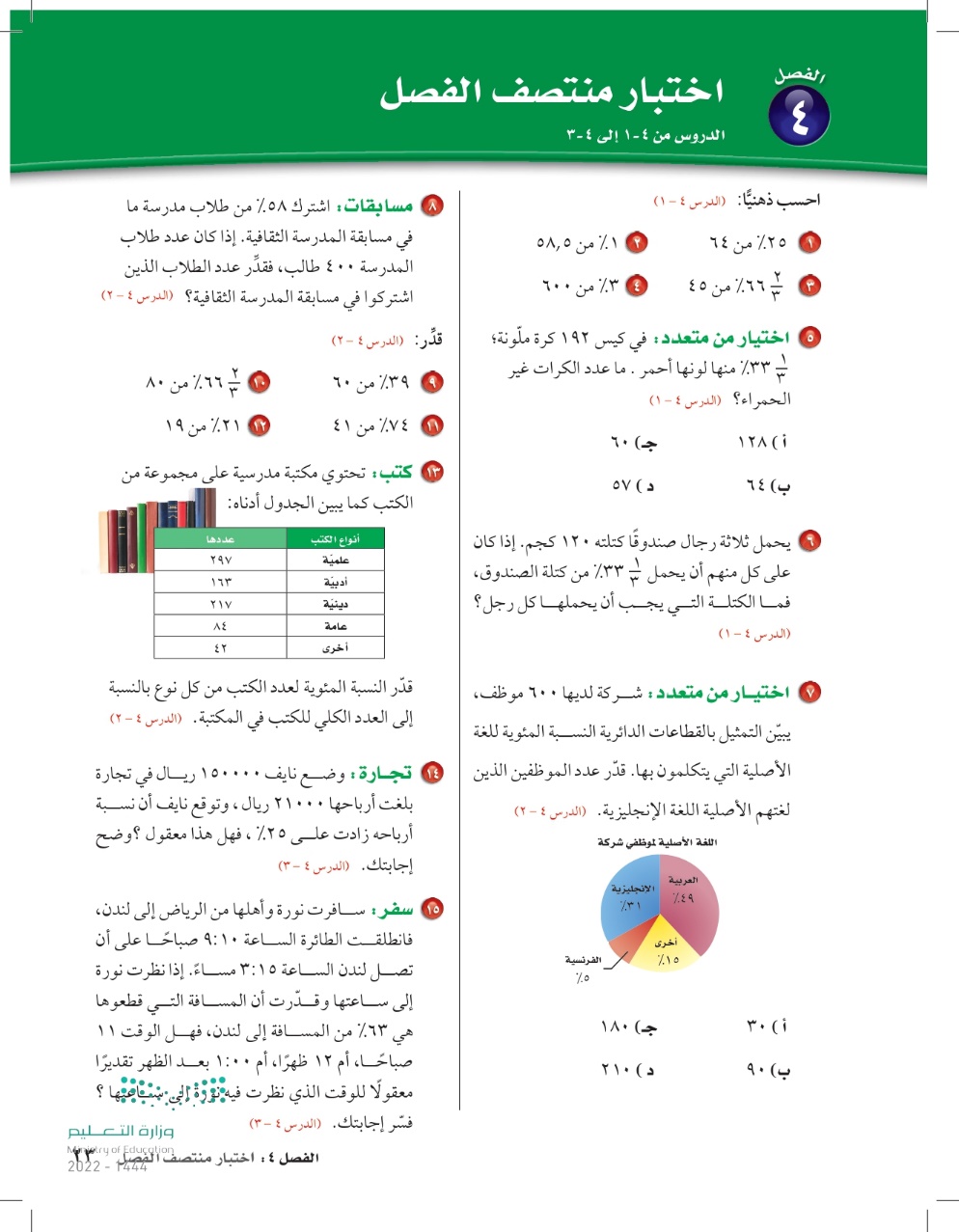 شركة لديها 700 موظف،يبيّن التمثيل بالقطاعات الدائرية النسبة المئوية للغة الأصلية التي يتكلمون بها. قدّري عدد الموظفين الذين لغتهم الأصلية اللغة الفرنسية.شركة لديها 700 موظف،يبيّن التمثيل بالقطاعات الدائرية النسبة المئوية للغة الأصلية التي يتكلمون بها. قدّري عدد الموظفين الذين لغتهم الأصلية اللغة الفرنسية.شركة لديها 700 موظف،يبيّن التمثيل بالقطاعات الدائرية النسبة المئوية للغة الأصلية التي يتكلمون بها. قدّري عدد الموظفين الذين لغتهم الأصلية اللغة الفرنسية.شركة لديها 700 موظف،يبيّن التمثيل بالقطاعات الدائرية النسبة المئوية للغة الأصلية التي يتكلمون بها. قدّري عدد الموظفين الذين لغتهم الأصلية اللغة الفرنسية.شركة لديها 700 موظف،يبيّن التمثيل بالقطاعات الدائرية النسبة المئوية للغة الأصلية التي يتكلمون بها. قدّري عدد الموظفين الذين لغتهم الأصلية اللغة الفرنسية.شركة لديها 700 موظف،يبيّن التمثيل بالقطاعات الدائرية النسبة المئوية للغة الأصلية التي يتكلمون بها. قدّري عدد الموظفين الذين لغتهم الأصلية اللغة الفرنسية.شركة لديها 700 موظف،يبيّن التمثيل بالقطاعات الدائرية النسبة المئوية للغة الأصلية التي يتكلمون بها. قدّري عدد الموظفين الذين لغتهم الأصلية اللغة الفرنسية.شركة لديها 700 موظف،يبيّن التمثيل بالقطاعات الدائرية النسبة المئوية للغة الأصلية التي يتكلمون بها. قدّري عدد الموظفين الذين لغتهم الأصلية اللغة الفرنسية.شركة لديها 700 موظف،يبيّن التمثيل بالقطاعات الدائرية النسبة المئوية للغة الأصلية التي يتكلمون بها. قدّري عدد الموظفين الذين لغتهم الأصلية اللغة الفرنسية.شركة لديها 700 موظف،يبيّن التمثيل بالقطاعات الدائرية النسبة المئوية للغة الأصلية التي يتكلمون بها. قدّري عدد الموظفين الذين لغتهم الأصلية اللغة الفرنسية.شركة لديها 700 موظف،يبيّن التمثيل بالقطاعات الدائرية النسبة المئوية للغة الأصلية التي يتكلمون بها. قدّري عدد الموظفين الذين لغتهم الأصلية اللغة الفرنسية.ا3535ب90ج180180180د2152153اشتركت 12 صديقةً في شراء 3 فطائر كبيرة، وتقاسمن جميعًا ثمنها بالتساوي، إذا كان ثمن الفطيرة الواحدة 72 ريالًا، فكم ستدفع كلٌّ منهن؟اشتركت 12 صديقةً في شراء 3 فطائر كبيرة، وتقاسمن جميعًا ثمنها بالتساوي، إذا كان ثمن الفطيرة الواحدة 72 ريالًا، فكم ستدفع كلٌّ منهن؟اشتركت 12 صديقةً في شراء 3 فطائر كبيرة، وتقاسمن جميعًا ثمنها بالتساوي، إذا كان ثمن الفطيرة الواحدة 72 ريالًا، فكم ستدفع كلٌّ منهن؟اشتركت 12 صديقةً في شراء 3 فطائر كبيرة، وتقاسمن جميعًا ثمنها بالتساوي، إذا كان ثمن الفطيرة الواحدة 72 ريالًا، فكم ستدفع كلٌّ منهن؟اشتركت 12 صديقةً في شراء 3 فطائر كبيرة، وتقاسمن جميعًا ثمنها بالتساوي، إذا كان ثمن الفطيرة الواحدة 72 ريالًا، فكم ستدفع كلٌّ منهن؟اشتركت 12 صديقةً في شراء 3 فطائر كبيرة، وتقاسمن جميعًا ثمنها بالتساوي، إذا كان ثمن الفطيرة الواحدة 72 ريالًا، فكم ستدفع كلٌّ منهن؟اشتركت 12 صديقةً في شراء 3 فطائر كبيرة، وتقاسمن جميعًا ثمنها بالتساوي، إذا كان ثمن الفطيرة الواحدة 72 ريالًا، فكم ستدفع كلٌّ منهن؟اشتركت 12 صديقةً في شراء 3 فطائر كبيرة، وتقاسمن جميعًا ثمنها بالتساوي، إذا كان ثمن الفطيرة الواحدة 72 ريالًا، فكم ستدفع كلٌّ منهن؟اشتركت 12 صديقةً في شراء 3 فطائر كبيرة، وتقاسمن جميعًا ثمنها بالتساوي، إذا كان ثمن الفطيرة الواحدة 72 ريالًا، فكم ستدفع كلٌّ منهن؟اشتركت 12 صديقةً في شراء 3 فطائر كبيرة، وتقاسمن جميعًا ثمنها بالتساوي، إذا كان ثمن الفطيرة الواحدة 72 ريالًا، فكم ستدفع كلٌّ منهن؟اشتركت 12 صديقةً في شراء 3 فطائر كبيرة، وتقاسمن جميعًا ثمنها بالتساوي، إذا كان ثمن الفطيرة الواحدة 72 ريالًا، فكم ستدفع كلٌّ منهن؟ا15 ريالًا.15 ريالًا.ب16 ريالًا.ج17 ريالًا.17 ريالًا.17 ريالًا.د18 ريالًا.18 ريالًا.4تتوقع تولين أن 20٪ من طالبات الصف الثاني المتوسّط سيشاركن في السباق، فإذا كان عدد طالبات الصفّ الثاني المتوسّط 400 طالبةٍ، فما عدد الطالبات المتوقّع مشاركتهن في هذا السباق؟تتوقع تولين أن 20٪ من طالبات الصف الثاني المتوسّط سيشاركن في السباق، فإذا كان عدد طالبات الصفّ الثاني المتوسّط 400 طالبةٍ، فما عدد الطالبات المتوقّع مشاركتهن في هذا السباق؟تتوقع تولين أن 20٪ من طالبات الصف الثاني المتوسّط سيشاركن في السباق، فإذا كان عدد طالبات الصفّ الثاني المتوسّط 400 طالبةٍ، فما عدد الطالبات المتوقّع مشاركتهن في هذا السباق؟تتوقع تولين أن 20٪ من طالبات الصف الثاني المتوسّط سيشاركن في السباق، فإذا كان عدد طالبات الصفّ الثاني المتوسّط 400 طالبةٍ، فما عدد الطالبات المتوقّع مشاركتهن في هذا السباق؟تتوقع تولين أن 20٪ من طالبات الصف الثاني المتوسّط سيشاركن في السباق، فإذا كان عدد طالبات الصفّ الثاني المتوسّط 400 طالبةٍ، فما عدد الطالبات المتوقّع مشاركتهن في هذا السباق؟تتوقع تولين أن 20٪ من طالبات الصف الثاني المتوسّط سيشاركن في السباق، فإذا كان عدد طالبات الصفّ الثاني المتوسّط 400 طالبةٍ، فما عدد الطالبات المتوقّع مشاركتهن في هذا السباق؟تتوقع تولين أن 20٪ من طالبات الصف الثاني المتوسّط سيشاركن في السباق، فإذا كان عدد طالبات الصفّ الثاني المتوسّط 400 طالبةٍ، فما عدد الطالبات المتوقّع مشاركتهن في هذا السباق؟تتوقع تولين أن 20٪ من طالبات الصف الثاني المتوسّط سيشاركن في السباق، فإذا كان عدد طالبات الصفّ الثاني المتوسّط 400 طالبةٍ، فما عدد الطالبات المتوقّع مشاركتهن في هذا السباق؟تتوقع تولين أن 20٪ من طالبات الصف الثاني المتوسّط سيشاركن في السباق، فإذا كان عدد طالبات الصفّ الثاني المتوسّط 400 طالبةٍ، فما عدد الطالبات المتوقّع مشاركتهن في هذا السباق؟تتوقع تولين أن 20٪ من طالبات الصف الثاني المتوسّط سيشاركن في السباق، فإذا كان عدد طالبات الصفّ الثاني المتوسّط 400 طالبةٍ، فما عدد الطالبات المتوقّع مشاركتهن في هذا السباق؟تتوقع تولين أن 20٪ من طالبات الصف الثاني المتوسّط سيشاركن في السباق، فإذا كان عدد طالبات الصفّ الثاني المتوسّط 400 طالبةٍ، فما عدد الطالبات المتوقّع مشاركتهن في هذا السباق؟ا30 طالبة.30 طالبة.ب60 طالبة.ج80 طالبة.80 طالبة.80 طالبة.د90 طالبة.90 طالبة.5إذا كان عدد الأسرّة في قسم العظام في مستشفى 50 سريرًا، ويشغل المرضى 30 سريرًا. فما النسبة المئوية لعدد الأسرّة المشغولة في المستشفى؟إذا كان عدد الأسرّة في قسم العظام في مستشفى 50 سريرًا، ويشغل المرضى 30 سريرًا. فما النسبة المئوية لعدد الأسرّة المشغولة في المستشفى؟إذا كان عدد الأسرّة في قسم العظام في مستشفى 50 سريرًا، ويشغل المرضى 30 سريرًا. فما النسبة المئوية لعدد الأسرّة المشغولة في المستشفى؟إذا كان عدد الأسرّة في قسم العظام في مستشفى 50 سريرًا، ويشغل المرضى 30 سريرًا. فما النسبة المئوية لعدد الأسرّة المشغولة في المستشفى؟إذا كان عدد الأسرّة في قسم العظام في مستشفى 50 سريرًا، ويشغل المرضى 30 سريرًا. فما النسبة المئوية لعدد الأسرّة المشغولة في المستشفى؟إذا كان عدد الأسرّة في قسم العظام في مستشفى 50 سريرًا، ويشغل المرضى 30 سريرًا. فما النسبة المئوية لعدد الأسرّة المشغولة في المستشفى؟إذا كان عدد الأسرّة في قسم العظام في مستشفى 50 سريرًا، ويشغل المرضى 30 سريرًا. فما النسبة المئوية لعدد الأسرّة المشغولة في المستشفى؟إذا كان عدد الأسرّة في قسم العظام في مستشفى 50 سريرًا، ويشغل المرضى 30 سريرًا. فما النسبة المئوية لعدد الأسرّة المشغولة في المستشفى؟إذا كان عدد الأسرّة في قسم العظام في مستشفى 50 سريرًا، ويشغل المرضى 30 سريرًا. فما النسبة المئوية لعدد الأسرّة المشغولة في المستشفى؟إذا كان عدد الأسرّة في قسم العظام في مستشفى 50 سريرًا، ويشغل المرضى 30 سريرًا. فما النسبة المئوية لعدد الأسرّة المشغولة في المستشفى؟إذا كان عدد الأسرّة في قسم العظام في مستشفى 50 سريرًا، ويشغل المرضى 30 سريرًا. فما النسبة المئوية لعدد الأسرّة المشغولة في المستشفى؟ا70٪70٪ب60٪ج50٪50٪50٪د40٪40٪6ترغب منال في أن تدفع 15٪ من قيمة العلاوة التي استلمتها هذا الشهر والبالغة 800 ريال صدقات، فما القيمة المعقولة لصدقاتها؟ترغب منال في أن تدفع 15٪ من قيمة العلاوة التي استلمتها هذا الشهر والبالغة 800 ريال صدقات، فما القيمة المعقولة لصدقاتها؟ترغب منال في أن تدفع 15٪ من قيمة العلاوة التي استلمتها هذا الشهر والبالغة 800 ريال صدقات، فما القيمة المعقولة لصدقاتها؟ترغب منال في أن تدفع 15٪ من قيمة العلاوة التي استلمتها هذا الشهر والبالغة 800 ريال صدقات، فما القيمة المعقولة لصدقاتها؟ترغب منال في أن تدفع 15٪ من قيمة العلاوة التي استلمتها هذا الشهر والبالغة 800 ريال صدقات، فما القيمة المعقولة لصدقاتها؟ترغب منال في أن تدفع 15٪ من قيمة العلاوة التي استلمتها هذا الشهر والبالغة 800 ريال صدقات، فما القيمة المعقولة لصدقاتها؟ترغب منال في أن تدفع 15٪ من قيمة العلاوة التي استلمتها هذا الشهر والبالغة 800 ريال صدقات، فما القيمة المعقولة لصدقاتها؟ترغب منال في أن تدفع 15٪ من قيمة العلاوة التي استلمتها هذا الشهر والبالغة 800 ريال صدقات، فما القيمة المعقولة لصدقاتها؟ترغب منال في أن تدفع 15٪ من قيمة العلاوة التي استلمتها هذا الشهر والبالغة 800 ريال صدقات، فما القيمة المعقولة لصدقاتها؟ترغب منال في أن تدفع 15٪ من قيمة العلاوة التي استلمتها هذا الشهر والبالغة 800 ريال صدقات، فما القيمة المعقولة لصدقاتها؟ترغب منال في أن تدفع 15٪ من قيمة العلاوة التي استلمتها هذا الشهر والبالغة 800 ريال صدقات، فما القيمة المعقولة لصدقاتها؟ا50 ريال.50 ريال.ب75 ريال.ج120 ريال.120 ريال.120 ريال.د200 ريال.200 ريال.7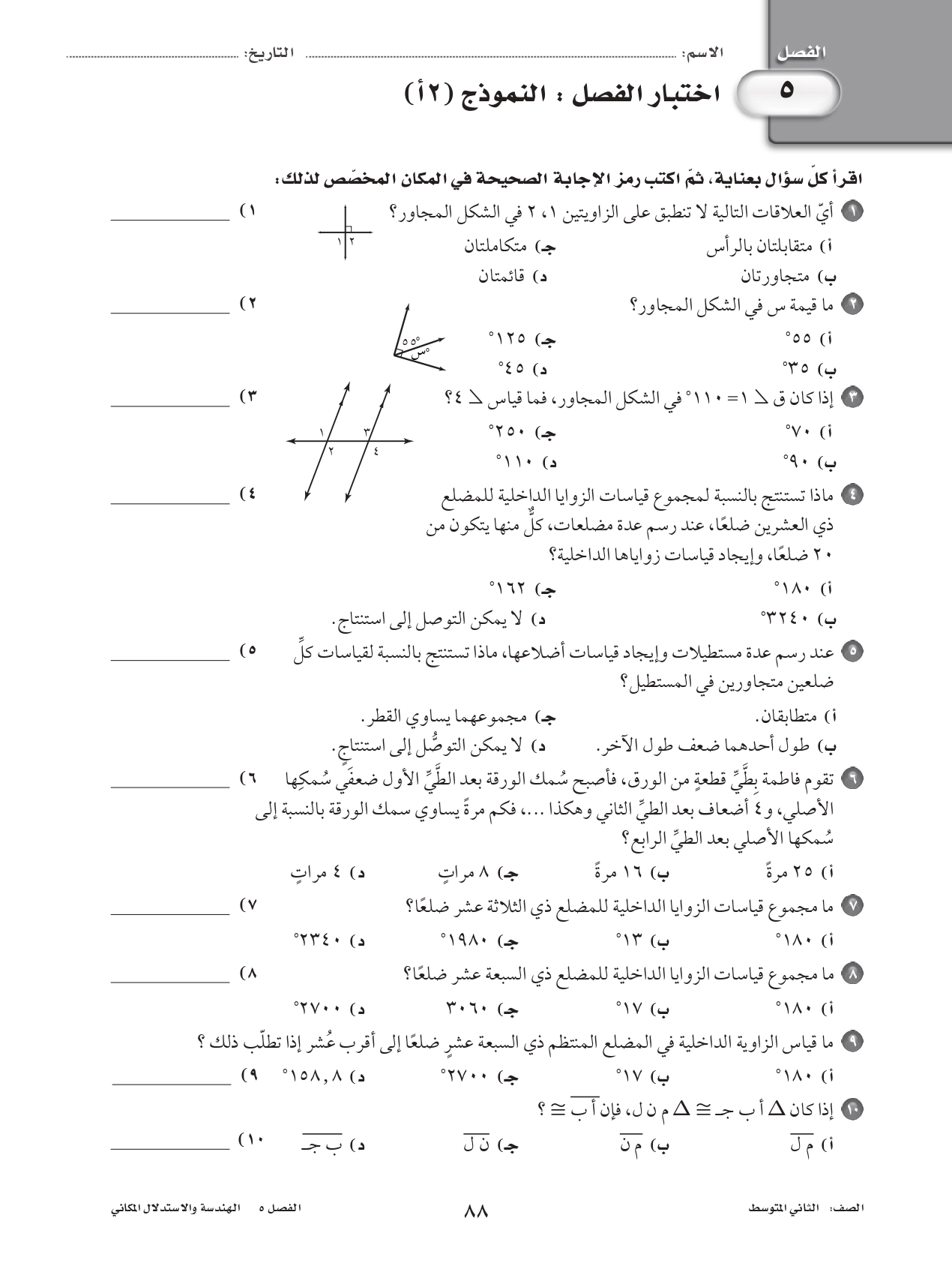 أيّ العلاقات التالية لا تنطبق على الزاويتين  1 ، 2 في الشكل المجاور؟أيّ العلاقات التالية لا تنطبق على الزاويتين  1 ، 2 في الشكل المجاور؟أيّ العلاقات التالية لا تنطبق على الزاويتين  1 ، 2 في الشكل المجاور؟أيّ العلاقات التالية لا تنطبق على الزاويتين  1 ، 2 في الشكل المجاور؟أيّ العلاقات التالية لا تنطبق على الزاويتين  1 ، 2 في الشكل المجاور؟أيّ العلاقات التالية لا تنطبق على الزاويتين  1 ، 2 في الشكل المجاور؟أيّ العلاقات التالية لا تنطبق على الزاويتين  1 ، 2 في الشكل المجاور؟أيّ العلاقات التالية لا تنطبق على الزاويتين  1 ، 2 في الشكل المجاور؟أيّ العلاقات التالية لا تنطبق على الزاويتين  1 ، 2 في الشكل المجاور؟أيّ العلاقات التالية لا تنطبق على الزاويتين  1 ، 2 في الشكل المجاور؟أيّ العلاقات التالية لا تنطبق على الزاويتين  1 ، 2 في الشكل المجاور؟امتقابلتان بالرأس.متقابلتان بالرأس.بمتجاورتان.جمتكاملتان.متكاملتان.متكاملتان.دقائمتان.قائمتان.8إذا قطع قاطعٌ مستقيمين متوازيين، الزاويتان الداخليتان الواقعتان في جهتين مختلفتين من القاطع وغير متجاورتين تُسمى .......... إذا قطع قاطعٌ مستقيمين متوازيين، الزاويتان الداخليتان الواقعتان في جهتين مختلفتين من القاطع وغير متجاورتين تُسمى .......... إذا قطع قاطعٌ مستقيمين متوازيين، الزاويتان الداخليتان الواقعتان في جهتين مختلفتين من القاطع وغير متجاورتين تُسمى .......... إذا قطع قاطعٌ مستقيمين متوازيين، الزاويتان الداخليتان الواقعتان في جهتين مختلفتين من القاطع وغير متجاورتين تُسمى .......... إذا قطع قاطعٌ مستقيمين متوازيين، الزاويتان الداخليتان الواقعتان في جهتين مختلفتين من القاطع وغير متجاورتين تُسمى .......... إذا قطع قاطعٌ مستقيمين متوازيين، الزاويتان الداخليتان الواقعتان في جهتين مختلفتين من القاطع وغير متجاورتين تُسمى .......... إذا قطع قاطعٌ مستقيمين متوازيين، الزاويتان الداخليتان الواقعتان في جهتين مختلفتين من القاطع وغير متجاورتين تُسمى .......... إذا قطع قاطعٌ مستقيمين متوازيين، الزاويتان الداخليتان الواقعتان في جهتين مختلفتين من القاطع وغير متجاورتين تُسمى .......... إذا قطع قاطعٌ مستقيمين متوازيين، الزاويتان الداخليتان الواقعتان في جهتين مختلفتين من القاطع وغير متجاورتين تُسمى .......... إذا قطع قاطعٌ مستقيمين متوازيين، الزاويتان الداخليتان الواقعتان في جهتين مختلفتين من القاطع وغير متجاورتين تُسمى .......... إذا قطع قاطعٌ مستقيمين متوازيين، الزاويتان الداخليتان الواقعتان في جهتين مختلفتين من القاطع وغير متجاورتين تُسمى .......... امتقابلتان بالرأس.متقابلتان بالرأس.بمتبادلتان داخليًّا.جمتبادلتان خارجيًّا.متبادلتان خارجيًّا.متبادلتان خارجيًّا.دمتناظرتان.متناظرتان.9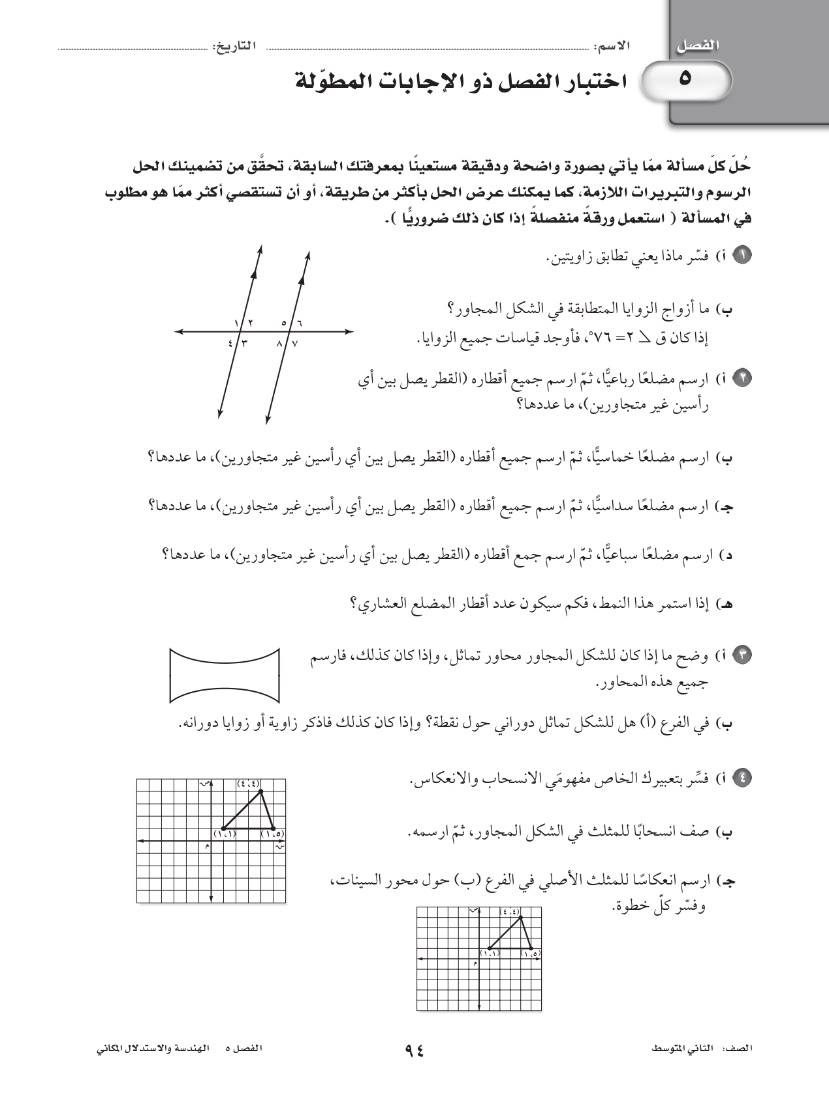 في الشكل المجاور، ما العلاقة بين الزاويتين:       4،      6؟في الشكل المجاور، ما العلاقة بين الزاويتين:       4،      6؟في الشكل المجاور، ما العلاقة بين الزاويتين:       4،      6؟في الشكل المجاور، ما العلاقة بين الزاويتين:       4،      6؟في الشكل المجاور، ما العلاقة بين الزاويتين:       4،      6؟في الشكل المجاور، ما العلاقة بين الزاويتين:       4،      6؟في الشكل المجاور، ما العلاقة بين الزاويتين:       4،      6؟في الشكل المجاور، ما العلاقة بين الزاويتين:       4،      6؟في الشكل المجاور، ما العلاقة بين الزاويتين:       4،      6؟في الشكل المجاور، ما العلاقة بين الزاويتين:       4،      6؟في الشكل المجاور، ما العلاقة بين الزاويتين:       4،      6؟امتقابلتان بالرأس.متقابلتان بالرأس.بمتبادلتان داخليًّا.جمتبادلتان خارجيًّا.متبادلتان خارجيًّا.متبادلتان خارجيًّا.دمتناظرتان.متناظرتان.10إذا كان Δ أ ب جـ   Δ م ن ل، فإن   .......إذا كان Δ أ ب جـ   Δ م ن ل، فإن   .......إذا كان Δ أ ب جـ   Δ م ن ل، فإن   .......إذا كان Δ أ ب جـ   Δ م ن ل، فإن   .......إذا كان Δ أ ب جـ   Δ م ن ل، فإن   .......إذا كان Δ أ ب جـ   Δ م ن ل، فإن   .......إذا كان Δ أ ب جـ   Δ م ن ل، فإن   .......إذا كان Δ أ ب جـ   Δ م ن ل، فإن   .......إذا كان Δ أ ب جـ   Δ م ن ل، فإن   .......إذا كان Δ أ ب جـ   Δ م ن ل، فإن   .......إذا كان Δ أ ب جـ   Δ م ن ل، فإن   .......ابجد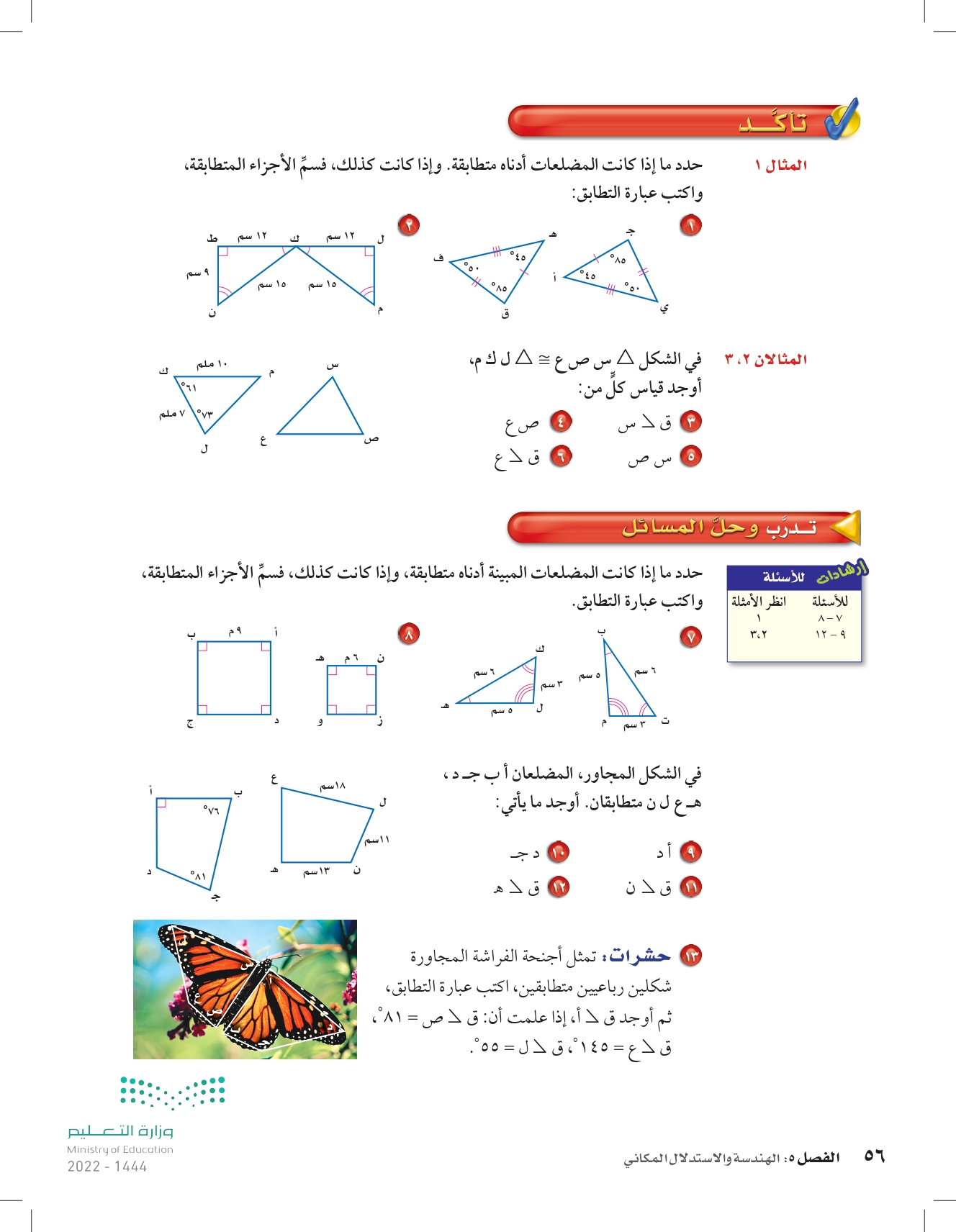 في الشكل المجاور، المضلعان أ ب جـ د، هـ ع ل ن متطابقان. فأوجدي ما يأتي: في الشكل المجاور، المضلعان أ ب جـ د، هـ ع ل ن متطابقان. فأوجدي ما يأتي: في الشكل المجاور، المضلعان أ ب جـ د، هـ ع ل ن متطابقان. فأوجدي ما يأتي: في الشكل المجاور، المضلعان أ ب جـ د، هـ ع ل ن متطابقان. فأوجدي ما يأتي: في الشكل المجاور، المضلعان أ ب جـ د، هـ ع ل ن متطابقان. فأوجدي ما يأتي: في الشكل المجاور، المضلعان أ ب جـ د، هـ ع ل ن متطابقان. فأوجدي ما يأتي: في الشكل المجاور، المضلعان أ ب جـ د، هـ ع ل ن متطابقان. فأوجدي ما يأتي: في الشكل المجاور، المضلعان أ ب جـ د، هـ ع ل ن متطابقان. فأوجدي ما يأتي: في الشكل المجاور، المضلعان أ ب جـ د، هـ ع ل ن متطابقان. فأوجدي ما يأتي: في الشكل المجاور، المضلعان أ ب جـ د، هـ ع ل ن متطابقان. فأوجدي ما يأتي: في الشكل المجاور، المضلعان أ ب جـ د، هـ ع ل ن متطابقان. فأوجدي ما يأتي: 11ق           نق           نق           نق           نق           نق           نق           نق           نق           نق           نق           نا76°76°ب81°ج90°90°90°د113°113°12أ دأ دأ دأ دأ دأ دأ دأ دأ دأ دأ دا11 سم.11 سم.ب12 سم.ج13 سم.13 سم.13 سم.د18 سم.18 سم.13أيُّ الرموز الآتية لها تماثل خطِّيٌّ؟أيُّ الرموز الآتية لها تماثل خطِّيٌّ؟أيُّ الرموز الآتية لها تماثل خطِّيٌّ؟أيُّ الرموز الآتية لها تماثل خطِّيٌّ؟أيُّ الرموز الآتية لها تماثل خطِّيٌّ؟أيُّ الرموز الآتية لها تماثل خطِّيٌّ؟أيُّ الرموز الآتية لها تماثل خطِّيٌّ؟أيُّ الرموز الآتية لها تماثل خطِّيٌّ؟أيُّ الرموز الآتية لها تماثل خطِّيٌّ؟أيُّ الرموز الآتية لها تماثل خطِّيٌّ؟أيُّ الرموز الآتية لها تماثل خطِّيٌّ؟أFFبAجSSSدZZالسؤال الثاني: السؤال الثاني: السؤال الثاني: السؤال الثاني: السؤال الثاني: السؤال الثاني: السؤال الثاني: السؤال الثاني: السؤال الثاني: السؤال الثاني: السؤال الثاني: السؤال الثاني: السؤال الثاني: السؤال الثاني: السؤال الثاني: السؤال الثاني: السؤال الثاني: السؤال الثاني: السؤال الثاني: السؤال الثاني: السؤال الثاني: السؤال الثاني: السؤال الثاني: السؤال الثاني: 2تحاول جنى وأمل حساب 10٪ من 85. أيُّهما على صواب؟ فسّري إجابتك.تحاول جنى وأمل حساب 10٪ من 85. أيُّهما على صواب؟ فسّري إجابتك.تحاول جنى وأمل حساب 10٪ من 85. أيُّهما على صواب؟ فسّري إجابتك.تحاول جنى وأمل حساب 10٪ من 85. أيُّهما على صواب؟ فسّري إجابتك.تحاول جنى وأمل حساب 10٪ من 85. أيُّهما على صواب؟ فسّري إجابتك.تحاول جنى وأمل حساب 10٪ من 85. أيُّهما على صواب؟ فسّري إجابتك.تحاول جنى وأمل حساب 10٪ من 85. أيُّهما على صواب؟ فسّري إجابتك.تحاول جنى وأمل حساب 10٪ من 85. أيُّهما على صواب؟ فسّري إجابتك.تحاول جنى وأمل حساب 10٪ من 85. أيُّهما على صواب؟ فسّري إجابتك.تحاول جنى وأمل حساب 10٪ من 85. أيُّهما على صواب؟ فسّري إجابتك.تحاول جنى وأمل حساب 10٪ من 85. أيُّهما على صواب؟ فسّري إجابتك.تحاول جنى وأمل حساب 10٪ من 85. أيُّهما على صواب؟ فسّري إجابتك.جنىجنىجنىأملأملأمل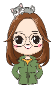 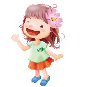 ........................................................................................................................................................................................................................................................................................................................................................................................................................................................................................................................................................................................................................................................................................................................................................................................................................................................................................................................................................................................................................................................................................................................................................................................تحل تالين وتولين المسألة التالية: انخفض ثمن تذكرة حضور مباريات دوري المحترفين لكرة القدم من 50 ريالًا إلى 40 ريالًا. ما النقصان المئوي في ثمن التذكرة؟  أيُّهما إجابتها صحيحة؟ فسّري إجابتك. تحل تالين وتولين المسألة التالية: انخفض ثمن تذكرة حضور مباريات دوري المحترفين لكرة القدم من 50 ريالًا إلى 40 ريالًا. ما النقصان المئوي في ثمن التذكرة؟  أيُّهما إجابتها صحيحة؟ فسّري إجابتك. تحل تالين وتولين المسألة التالية: انخفض ثمن تذكرة حضور مباريات دوري المحترفين لكرة القدم من 50 ريالًا إلى 40 ريالًا. ما النقصان المئوي في ثمن التذكرة؟  أيُّهما إجابتها صحيحة؟ فسّري إجابتك. تحل تالين وتولين المسألة التالية: انخفض ثمن تذكرة حضور مباريات دوري المحترفين لكرة القدم من 50 ريالًا إلى 40 ريالًا. ما النقصان المئوي في ثمن التذكرة؟  أيُّهما إجابتها صحيحة؟ فسّري إجابتك. تحل تالين وتولين المسألة التالية: انخفض ثمن تذكرة حضور مباريات دوري المحترفين لكرة القدم من 50 ريالًا إلى 40 ريالًا. ما النقصان المئوي في ثمن التذكرة؟  أيُّهما إجابتها صحيحة؟ فسّري إجابتك. تحل تالين وتولين المسألة التالية: انخفض ثمن تذكرة حضور مباريات دوري المحترفين لكرة القدم من 50 ريالًا إلى 40 ريالًا. ما النقصان المئوي في ثمن التذكرة؟  أيُّهما إجابتها صحيحة؟ فسّري إجابتك. تحل تالين وتولين المسألة التالية: انخفض ثمن تذكرة حضور مباريات دوري المحترفين لكرة القدم من 50 ريالًا إلى 40 ريالًا. ما النقصان المئوي في ثمن التذكرة؟  أيُّهما إجابتها صحيحة؟ فسّري إجابتك. تحل تالين وتولين المسألة التالية: انخفض ثمن تذكرة حضور مباريات دوري المحترفين لكرة القدم من 50 ريالًا إلى 40 ريالًا. ما النقصان المئوي في ثمن التذكرة؟  أيُّهما إجابتها صحيحة؟ فسّري إجابتك. تحل تالين وتولين المسألة التالية: انخفض ثمن تذكرة حضور مباريات دوري المحترفين لكرة القدم من 50 ريالًا إلى 40 ريالًا. ما النقصان المئوي في ثمن التذكرة؟  أيُّهما إجابتها صحيحة؟ فسّري إجابتك. تحل تالين وتولين المسألة التالية: انخفض ثمن تذكرة حضور مباريات دوري المحترفين لكرة القدم من 50 ريالًا إلى 40 ريالًا. ما النقصان المئوي في ثمن التذكرة؟  أيُّهما إجابتها صحيحة؟ فسّري إجابتك. تحل تالين وتولين المسألة التالية: انخفض ثمن تذكرة حضور مباريات دوري المحترفين لكرة القدم من 50 ريالًا إلى 40 ريالًا. ما النقصان المئوي في ثمن التذكرة؟  أيُّهما إجابتها صحيحة؟ فسّري إجابتك. تحل تالين وتولين المسألة التالية: انخفض ثمن تذكرة حضور مباريات دوري المحترفين لكرة القدم من 50 ريالًا إلى 40 ريالًا. ما النقصان المئوي في ثمن التذكرة؟  أيُّهما إجابتها صحيحة؟ فسّري إجابتك. تالين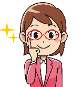 تالينتالينتالينتولين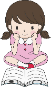 تولين........................................................................................................................................................................................................................................................................................................................................................................................................................................................................................................................................................................................................................................................................................................................................................................................................................................................................................................................................................................................................................................................................................................................................................................................السؤال الثالث: لكل فقرة من (1) إلى (4) اقرني العبارة في العامود (أ) بما يناسبها في العامود (ب):السؤال الثالث: لكل فقرة من (1) إلى (4) اقرني العبارة في العامود (أ) بما يناسبها في العامود (ب):السؤال الثالث: لكل فقرة من (1) إلى (4) اقرني العبارة في العامود (أ) بما يناسبها في العامود (ب):السؤال الثالث: لكل فقرة من (1) إلى (4) اقرني العبارة في العامود (أ) بما يناسبها في العامود (ب):السؤال الثالث: لكل فقرة من (1) إلى (4) اقرني العبارة في العامود (أ) بما يناسبها في العامود (ب):السؤال الثالث: لكل فقرة من (1) إلى (4) اقرني العبارة في العامود (أ) بما يناسبها في العامود (ب):السؤال الثالث: لكل فقرة من (1) إلى (4) اقرني العبارة في العامود (أ) بما يناسبها في العامود (ب):السؤال الثالث: لكل فقرة من (1) إلى (4) اقرني العبارة في العامود (أ) بما يناسبها في العامود (ب):السؤال الثالث: لكل فقرة من (1) إلى (4) اقرني العبارة في العامود (أ) بما يناسبها في العامود (ب):السؤال الثالث: لكل فقرة من (1) إلى (4) اقرني العبارة في العامود (أ) بما يناسبها في العامود (ب):السؤال الثالث: لكل فقرة من (1) إلى (4) اقرني العبارة في العامود (أ) بما يناسبها في العامود (ب):السؤال الثالث: لكل فقرة من (1) إلى (4) اقرني العبارة في العامود (أ) بما يناسبها في العامود (ب):السؤال الثالث: لكل فقرة من (1) إلى (4) اقرني العبارة في العامود (أ) بما يناسبها في العامود (ب):السؤال الثالث: لكل فقرة من (1) إلى (4) اقرني العبارة في العامود (أ) بما يناسبها في العامود (ب):السؤال الثالث: لكل فقرة من (1) إلى (4) اقرني العبارة في العامود (أ) بما يناسبها في العامود (ب):السؤال الثالث: لكل فقرة من (1) إلى (4) اقرني العبارة في العامود (أ) بما يناسبها في العامود (ب):السؤال الثالث: لكل فقرة من (1) إلى (4) اقرني العبارة في العامود (أ) بما يناسبها في العامود (ب):السؤال الثالث: لكل فقرة من (1) إلى (4) اقرني العبارة في العامود (أ) بما يناسبها في العامود (ب):السؤال الثالث: لكل فقرة من (1) إلى (4) اقرني العبارة في العامود (أ) بما يناسبها في العامود (ب):السؤال الثالث: لكل فقرة من (1) إلى (4) اقرني العبارة في العامود (أ) بما يناسبها في العامود (ب):السؤال الثالث: لكل فقرة من (1) إلى (4) اقرني العبارة في العامود (أ) بما يناسبها في العامود (ب):السؤال الثالث: لكل فقرة من (1) إلى (4) اقرني العبارة في العامود (أ) بما يناسبها في العامود (ب):22(أ)(أ)(أ)(أ)(أ)(أ)(أ)(أ)(ب)(ب)(ب)(ب)(ب)11ما قيمة س في الشكل المجاور؟ ما قيمة س في الشكل المجاور؟ ما قيمة س في الشكل المجاور؟ 30°30°30°30°22في الشكل المجاور إذا كان ق        2 = 40°،فما ق       1؟ في الشكل المجاور إذا كان ق        2 = 40°،فما ق       1؟ في الشكل المجاور إذا كان ق        2 = 40°،فما ق       1؟ 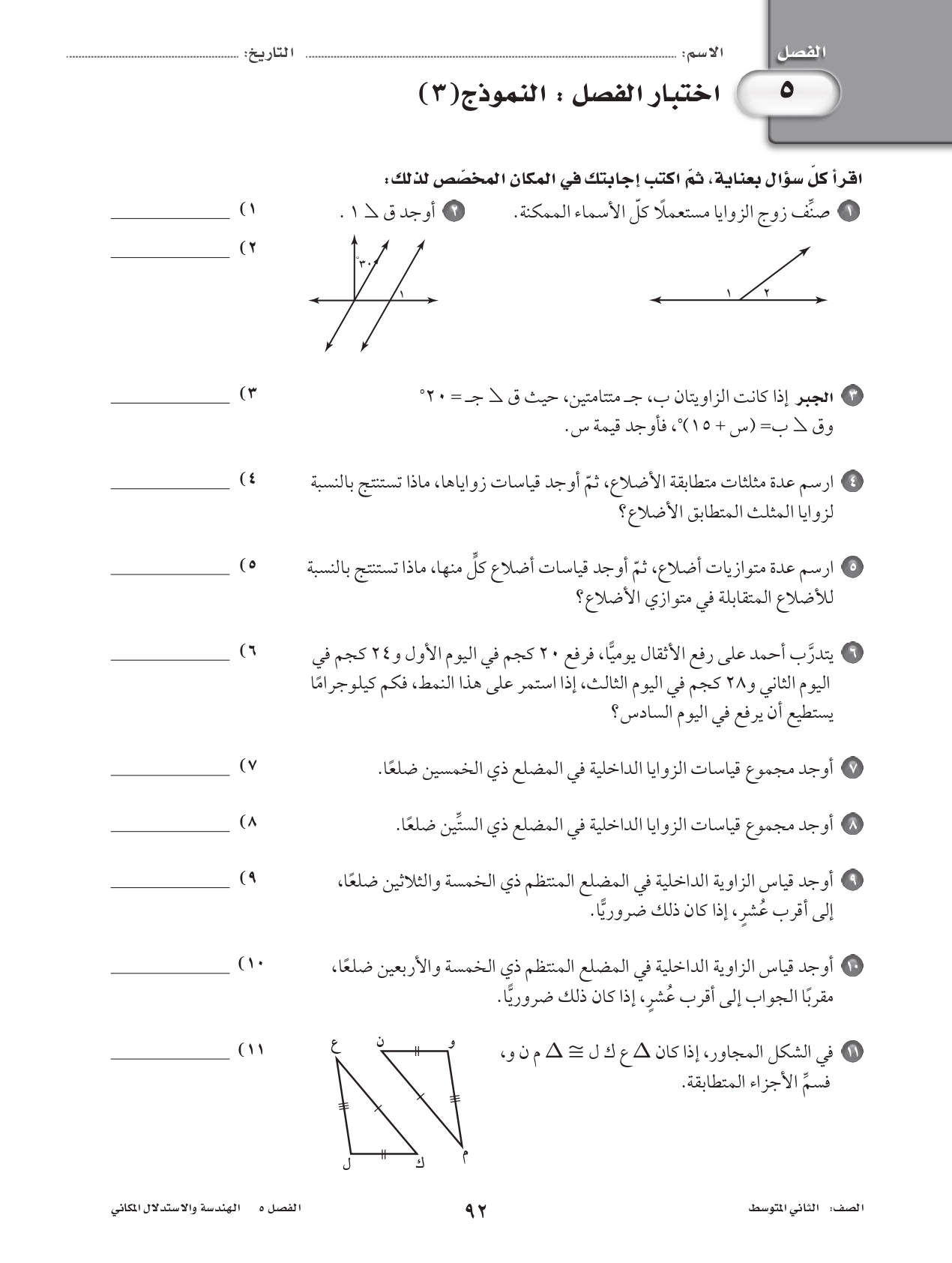 35°35°35°35°33ما مجموع قياسات الزوايا الداخلية للمضلع العشاري؟ما مجموع قياسات الزوايا الداخلية للمضلع العشاري؟ما مجموع قياسات الزوايا الداخلية للمضلع العشاري؟ما مجموع قياسات الزوايا الداخلية للمضلع العشاري؟ما مجموع قياسات الزوايا الداخلية للمضلع العشاري؟ما مجموع قياسات الزوايا الداخلية للمضلع العشاري؟55°55°55°55°44ما قياس الزاوية الداخلية للمضلع الخماسي المنتظم؟ما قياس الزاوية الداخلية للمضلع الخماسي المنتظم؟ما قياس الزاوية الداخلية للمضلع الخماسي المنتظم؟ما قياس الزاوية الداخلية للمضلع الخماسي المنتظم؟ما قياس الزاوية الداخلية للمضلع الخماسي المنتظم؟ما قياس الزاوية الداخلية للمضلع الخماسي المنتظم؟90°90°90°90°108°108°108°108°140°140°140°140°180°180°180°180°1440°1440°1440°1440°1800°1800°1800°1800°السؤال الرابع:السؤال الرابع:السؤال الرابع:السؤال الرابع:2ما العدد الذي 22٪ منه تساوي 55؟ما العدد الذي 22٪ منه تساوي 55؟............................................................................................................................................................................................................................................................................................................................................................................................................................................................................................................................................................................................................................................................................................................................................................................................................................................................................................................................................................................................................................................................................................................................................................................................................................................................................................................السؤال الخامس:السؤال الخامس:السؤال الخامس:السؤال الخامس:2اشترت بيلسان تلفازًا ثمنه الأصلي 4500 ريالًا بتخفيضٍ قدره 30٪، فما ثمن التلفاز بعد التخفيض؟ اشترت بيلسان تلفازًا ثمنه الأصلي 4500 ريالًا بتخفيضٍ قدره 30٪، فما ثمن التلفاز بعد التخفيض؟ ........................................................................................................................................................................................................................................................................................................................................................................................................................................................................................................................................................................................................................................................................................................................................................................................................................................................................................................................................................................................................................................................................................................................................................................................................................................................................................................................................................................................................................................................................................................................................................................................................................................................................................................................................................................................................................................................................................................................................................................................................................................................................................................................................................................................................................................................................................................................................................................................................................................................................................................................................................................................................................تحدي قدراتك.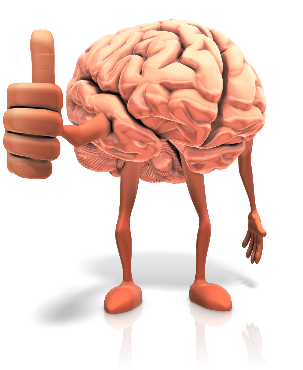 تحدي قدراتك.تحدي قدراتك.تخطط رؤى للاحتفال بمناسبة اجتماعية أسرية، وقد كلّفها استئجار المكان المبلغ الذي معها، وكلّفها التجهيز ما تبقى من المبلغ، وبقي معها 630 ريالًا. ما المبلغ الذي كان معها؟تخطط رؤى للاحتفال بمناسبة اجتماعية أسرية، وقد كلّفها استئجار المكان المبلغ الذي معها، وكلّفها التجهيز ما تبقى من المبلغ، وبقي معها 630 ريالًا. ما المبلغ الذي كان معها؟....................................................................................................................................................................................................................................................................................................................................................................................................................................................................................................................................................................................................................................................................................................................................................................................................................................................................................................................................................................................................................................................................................................................................................................................................................................................................................................................................................................................................................................................................................................................................................................................................................................................................................................................................................................................................................................................................................................................................................................................................................................................................................................................................................................................أرادت ريما شراء غسالة سعرها الأصلي 4600 ريالًا. فإذا كانت الأدوات الكهربائية معروضة بخصم نسبته 40٪، وعلى الغسالات تنزيلات إضافية بنسبة 20٪ من قيمتها بعد الخصم، فما سعر البيع النهائي لهذه الغسالة؟أرادت ريما شراء غسالة سعرها الأصلي 4600 ريالًا. فإذا كانت الأدوات الكهربائية معروضة بخصم نسبته 40٪، وعلى الغسالات تنزيلات إضافية بنسبة 20٪ من قيمتها بعد الخصم، فما سعر البيع النهائي لهذه الغسالة؟........................................................................................................................................................................................................................................................................................................................................................................................................................................................................................................................................................................................................................................................................................................................................................................................................................................................................................................................................................................................................................................................................................................................................................................................................................................................................................................................................................................................................................................................................................................................................................................................................................................................................................................................................................................................................................................................................................................................................................................................................................................................................................................................................................................................................................................................................................................................................................................................................................................................................................................................................................................................................................أرض مستطيلة الشكل بُعادها هما 40م، 50م. تم زراعة الأرز في 25٪ منها، وزراعة القمح في 15٪ منها. ما مساحة الجزء غير المزروع من الأرض؟أرض مستطيلة الشكل بُعادها هما 40م، 50م. تم زراعة الأرز في 25٪ منها، وزراعة القمح في 15٪ منها. ما مساحة الجزء غير المزروع من الأرض؟........................................................................................................................................................................................................................................................................................................................................................................................................................................................................................................................................................................................................................................................................................................................................................................................................................................................................................................................................................................................................................................................................................................................................................................................................................................................................................................................................................................................................................................................................................................................................................................................................................................................................................................................................................................................................................................................................................................................................................................................................................................................................................................................................................................................................................................................................................................................................................................................................................................................................................................................................................................................................................